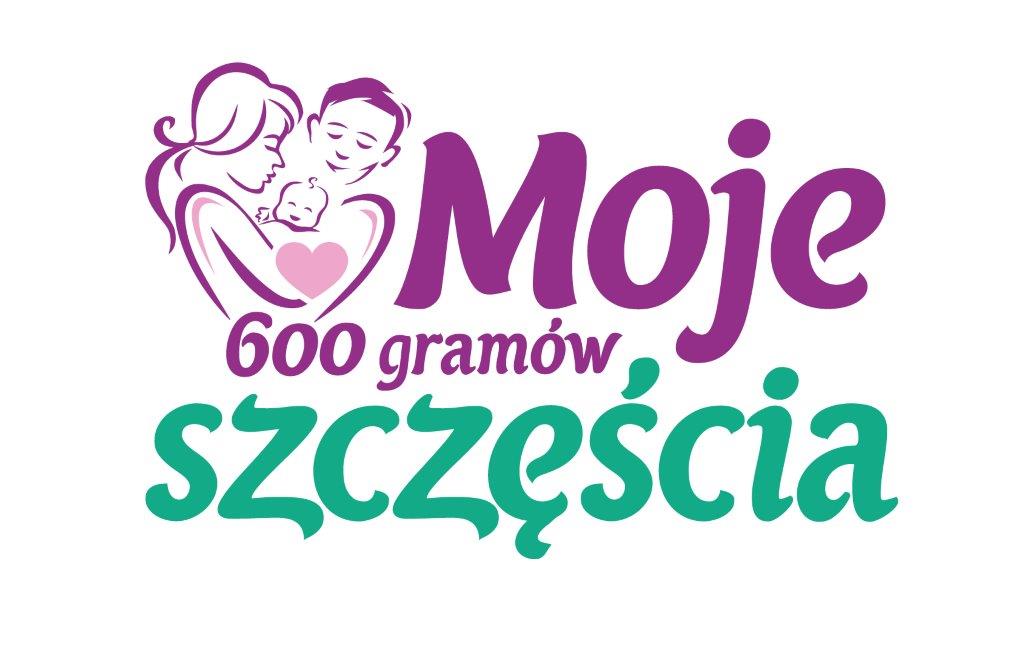 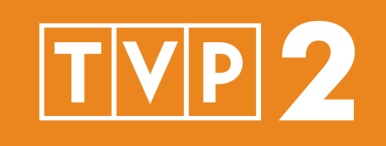 Odcinek 1W pierwszym odcinku widzowie Dwójki odwiedzą szpital Położniczo - Ginekologiczny Ujastek w Krakowie oraz poznają bohaterów serii. Antoś Kuba i Franio to trojaczki urodzone przed terminem. Walczą o zdrowie i życie, ponieważ los maluchów urodzonych przedwcześnie potrafi zmienić się nieoczekiwanie. Żona Jerzego, Magdalena która trafia do szpitala z powodu odklejonego łożyska czy Agnieszka, która na oddziale porodowym znajduje się z powodu zagrożenia życia swojego i jej nienarodzonego dziecka, to kolejne bohaterki serialu. Jest także Amelia, która na intensywną Terapię Noworodka dociera w stanie krytycznym. Przyszła na świat trzy miesiące za wcześnie i waży zaledwie 620 gramów. Lekarze zaczynają heroiczną walkę o jej życie. Z kolei rodzice Elżbieta i Grzegorz przepełnieni są nadzieją, że ich córeczka Matylda zostanie dziś wypisana z Oddziału Neonatologicznego - czy jednak tak będzie.....Odcinek 2W kolejnym odcinku widzowie śledzą dalsze losy bohaterów. Amelia, którą lekarze zdołali uratować nadal jest w stanie ciężkim. W pierwszych tygodniach, a nawet miesiącach po porodzie, życie tak skrajnych wcześniaków jak ona, jest zagrożone. Na oddziale patologii Noworodka znajduje się także Maciuś, który oddycha za pomocą respiratora i jest karmiony sondą dożylną. Jego ojciec Jerzy uczy się jak poprzez dotyk, zbudować więź ze swoim synkiem. Elżbieta i Grzegorz dowiadują się, że ich córeczka Matylda przeszła zawał półkuli mózgu, więc musi pozostać w szpitalu na kolejne badania.Odcinek 3W trzecim odcinku widzowie poznają Gabrielę, która do szpitala Położniczo - Ginekologicznego Ujastek, trafiła w 6. miesiącu ciąży z powodu odklejającego się łożyska. Było to zagrożenie życia jej oraz dziecka. Lekarze podjęli decyzję o cesarskim cięciu i na świecie pojawił się Oliwier. Waży zaledwie 660 gramów, więc jest określany mianem skrajnego wcześniaka. Syn Łukasza, Kubuś ma żółtaczkę, więc należy go poddać serii naświetleń. Bohaterami odcinka są także Jakub i Katarzyna oraz ich córeczka Nina, urodzona 1,5 miesiąca za wcześnie. Mama Katarzyna nie była gotowa na tak wczesne macierzyństwo. Dowiemy się też czym jest „kangurowanie" i dlaczego jest tak ważne w budowaniu relacji między rodzicami a maluchami.Odcinek 4Maciuś na oddziale patologii jest już 5. dzień. Po przebytej odmie płucnej, jego stan nadal jest ciężki. Ojciec Jerzy uczy się bycia tatą w tak trudnych chwilach. Stan zdrowia malutkiego Oliwiera poprawia się na tyle, ze jego mama Gabriela, po raz pierwszy od porodu, będzie mogła przytulić synka. Antoś, Kuba i Franio przebywają na oddziale intensywnej terapii już od 25 dni. Czy ich mama będzie mogła wreszcie wziąć ich na ręce? W tym odcinku widzowie przekonają się, jak wielki dramat mogą przeżyć rodzice dzieci urodzonych przedwcześnie...Odcinek 5W piątym odcinku widzowie zobaczą jak trudno jest w ciężkich chwilach okazać wsparcie najbliższym, gdy chodzi o walkę o życie dziecka. Czy rozmowa z psychologiem pomoże młodemu tacie Jerzemu wspierać Magdalenę? Dowiedzą się także, dlaczego trojaczki muszą być odciążane w oddychaniu i jak to wpływa na ich zdrowie. Na oddziale patologii ciąży poznają Joannę, która może urodzić w każdej chwili, gdyż o dwa miesiące za wcześnie odeszły jej wody. Mama Agata dowie się czy lekarze wygrali walkę z chorobą zakrzepową córeczki Oli...TWÓRCY I BOHATEROWIE REŻYSERAneta Kopacz - reżyserka, scenarzystka, montażystka. Absolwentka Wydziału Psychologii na Uniwersytecie Warszawskim, Podyplomowych Studiów Reportażu na Wydziale Dziennikarstwa UW oraz Programu Dokumentalnego DOK PRO w Szkole Andrzeja Wajdy. Doświadczenie zawodowe zdobywała na planach filmowych w Polsce i za granicą. Uczestniczka programu Talent Lab w ramach Toronto International Film Festival. W swoim dorobku ma kilka niezależnych filmów dokumentalnych, w tym „Spacer”, za który była wielokrotnie nagradzana, a także nominowana do Nagrody Polskiego Kina Niezależnego im. Jana Machulskiego, w kategorii Najlepszy Dokument. Jej film „Joanna” zdobył nominację do Oskara w roku 2015, a także ponad trzydzieści nagród w Polsce i za granicą.LEKARZEDr n. med. Beata Rzepecka-Węglarz – specjalista neonatologii i pediatra. Współtwórca i ordynator Oddziału Neonatologicznego Szpitala Położniczo-Ginekologicznego Ujastek. Dwadzieścia pięć lat doświadczenia pracy na oddziałach intensywnej terapii noworodków. Posiada wieloletni staż pracy na oddziale z III stopniem referencyjności, pozwalającym leczyć najcięższe przypadki. Autorka wielu publikacji z dziedziny neonatologii i ureaplazmy. Uczestnik krajowych i zagranicznych konferencji z zakresu neonatologii i pediatrii.Prof. dr hab. med. Ryszard Lauterbach - specjalista pediatrii i neonatologii. Od 1991 roku jest kierownikiem Oddziału Klinicznego Neonatologii Szpitala Uniwersyteckiego w Krakowie. Pomysłodawca i współorganizator Oddziału Neonatologicznego Szpitala Położniczo-Ginekologicznego Ujastek. Konsultant wojewódzki w neonatologii z czterdziestoletnim stażem pracy z noworodkami. Twórca nowatorskiej koncepcji leczenia sepsy u noworodków. Jako pierwszy w Polsce wprowadził nieinwazyjną wentylację dzieci od pierwszej minuty życia. Autor pierwszych na świecie publikacji dotyczących żywienia pozajelitowego wprowadzającego kwasy tłuszczowe omega-3 w żywieniu wcześniaków. Najczęściej cytowany autor publikacji naukowych wśród polskich neonatologów. Liczne publikacje w renomowanych czasopismach, m.in. „Pediatrics” i „Journal of Parenteral and Enteral Nutrition”. Teksty prof. Ryszarda Lauterbacha trzykrotnie znalazły się wśród najważniejszych artykułów dotyczących nauk biologiczno-medycznych publikowanych na świecie. Wielokrotne zapraszany jako wykładowca na prestiżowe sympozja, m.in. Hot Topics in Neonatology w Londynie, Kongresy Medycyny Perinatalnej w Istambule, Porto, Kongres Neonatologiczny w Sydney.RODZICE Rafał Kurnatowski – ma 41 lat, urodził się w Krakowie. Posiada wykształcenie średnie techniczne, pracuje jako informatyk w prywatnej firmie. Interesuje się muzyka, filmem, turystyką górską i kulinariami. Anna Wolak – ma 28 lat, urodziła się w Limanowej. Przyjechała do Krakowa na studia magisterskie i pozostała już na stałe. Posiada wykształcenie wyższe ekonomiczne. Pracuje jako pracownik administracyjny w Małopolskim Urzędzie Wojewódzkim w Krakowie. Interesuje się sportami zimowymi, turystyką górską i kolarstwem. Wojtuś - synek Anny i Rafała - urodził się 25.07.2015 r., w 31 tygodniu ciąży. Został wybudzony po siedmiu minutach reanimacji w szpitalu Ujastek w Krakowie. Na chwilę obecną jego stan jest stabilny, nie przebywa już w inkubatorze i szybko przybiera na wadze. Jego walka o życie i późniejsze osiągnięcia spowodowały, że rodzice nazywają go „małym Herkuleskiem”. Z niecierpliwością oczekują dnia jego wypisu ze szpitala, aby mogli poczuć się w końcu prawdziwą rodziną.Angelika Urbanik – ma 21 lat. Z zawodu jest opiekunką medyczną. Obecnie zajmuje się bliźniaczkami - Mają i Lenką. Dzieci urodziły się w 33 tygodniu ciąży i od dwóch tygodni przebywają w szpitalu Ujastek. Angelika zafascynowana jest Edytą Górniak i jej twórczością. Wielokrotnie utwory artystki dodawały jej otuchy w trudnych chwilach. Dla Angeliki Edyta Górniak jest wzorem kobiety – podziwia ją za siłę, a jednocześnie wrażliwość, szczerość i to, że nie ukrywa swoich emocji. Chciałaby kiedyś podziękować Edycie za to, że jest i że tak bardzo pomogła jej w życiu.Kamil Strumiłowski – ma 25 lat. Pochodzi z Mazur. Pasjonuje się przyrodą. Ceni twórczość Adama Wajraka. Jest narzeczonym Angeliki Urbanik, z którą ma dwie przedwcześnie urodzone córeczki Lenę i Maję.